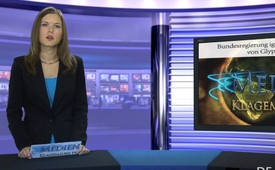 Bundesregierung ignoriert Risiken von Glyphosat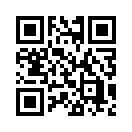 Erneut hat die Bundesregierung
ihre lobbyfreundliche Haltung
gegenüber Monsanto und
Co. zum Ausdruck gebracht...Erneut hat die Bundesregierung
ihre lobbyfreundliche Haltung
gegenüber Monsanto und
Co. zum Ausdruck gebracht.
Am 13.Februar.2012 wurde im
Ernährungsausschuss über einen
Anwendungsstopp des
Pflanzengiftes Glyphosat beraten.
CDU/CSU und FDP ignorierten
weiterhin wissenschaftliche
Untersuchungen über die Umwelt-
und Gesundheitsgefährdung
von Roundup und von
anderen glyphosathaltigen Pestiziden.
Sie gingen sogar noch
weiter und erklärten, ohne Pflanzengifte
sei eine Versorgung
mit bezahlbaren und gesunden
Lebensmitteln nicht möglich.
Dabei beweist eine Studie des
Naturschutzbundes Deutschland
e.V., dass Glyphosat nicht nur
der Umwelt schadet, sondern
auch zu vermehrten Fehlgeburten,
Missbildungen und
Krebserkrankungen bei Menschen
führt. [Bei Tieren nicht
ebenso? – Anm. Red.]von unbekanntQuellen:Originaltext, www.myheimat.de/garbsen/gedanken/bundesregierung-ignoriert-risikenvon-glyphosat-d2385075.htmlhttp://umweltinstitut.org/roundup_verbietenhttp://derstandard.at/1304554503720/Verbot-gefordert-Unkrautkillerhat-hat-NebenwirkungenDas könnte Sie auch interessieren:#Monsanto - – Hintergründe & Fakten - www.kla.tv/Monsanto

#Glyphosat - www.kla.tv/GlyphosatKla.TV – Die anderen Nachrichten ... frei – unabhängig – unzensiert ...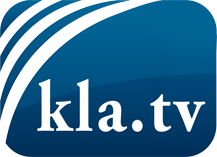 was die Medien nicht verschweigen sollten ...wenig Gehörtes vom Volk, für das Volk ...tägliche News ab 19:45 Uhr auf www.kla.tvDranbleiben lohnt sich!Kostenloses Abonnement mit wöchentlichen News per E-Mail erhalten Sie unter: www.kla.tv/aboSicherheitshinweis:Gegenstimmen werden leider immer weiter zensiert und unterdrückt. Solange wir nicht gemäß den Interessen und Ideologien der Systempresse berichten, müssen wir jederzeit damit rechnen, dass Vorwände gesucht werden, um Kla.TV zu sperren oder zu schaden.Vernetzen Sie sich darum heute noch internetunabhängig!
Klicken Sie hier: www.kla.tv/vernetzungLizenz:    Creative Commons-Lizenz mit Namensnennung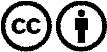 Verbreitung und Wiederaufbereitung ist mit Namensnennung erwünscht! Das Material darf jedoch nicht aus dem Kontext gerissen präsentiert werden. Mit öffentlichen Geldern (GEZ, Serafe, GIS, ...) finanzierte Institutionen ist die Verwendung ohne Rückfrage untersagt. Verstöße können strafrechtlich verfolgt werden.